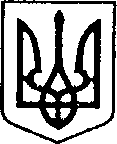 УКРАЇНАЧЕРНІГІВСЬКА ОБЛАСТЬН І Ж И Н С Ь К А    М І С Ь К А    Р А Д АВ И К О Н А В Ч И Й    К О М І Т Е ТР І Ш Е Н Н Явід 07 червня  2023 р.			    м. Ніжин			                  № 208Про заборону руху транспортнихзасобів на ділянці вулиці Яворського в місті Ніжині, від перехрестя з вулицеюБатюка до перехрестя з вулицею ГоголяВідповідно до статей 28, 42, 59, 73 Закону України «Про місцеве самоврядування в Україні», статті 6, 9 Закону України «Про дорожній рух», статті 19 Закону України «Про автомобільні дороги» розглянувши звернення комунального підприємства «Оренда комунального майна» Ніжинської міської ради про заборону руху транспортних засобів на ділянці вулиці Яворського в місті Ніжині, від перехрестя з вулицею Батюка до перехрестя з вулицею Гоголя, для встановлення дерев’яних кіосків (яток), виконавчий комітет Ніжинської міської ради вирішив:Заборонити рух транспортних засобів на ділянці вулиці Яворського в місті Ніжині, від перехрестя з вулицею Батюка до перехрестя з вулицею Гоголя.Управлінню житлово-комунального господарства та будівництва Ніжинської міської ради Чернігівської області замовити розробку проекту по внесенню зміни в існуючу схему організації дорожнього руху по вулиці Яворського.Комунальному підприємству «Оренда комунального майна» Ніжинської міської ради (Шумейко О.М.) розробити схему розміщення дерев’яних кіосків (яток) на ділянці вулиці Яворського в місті Ніжині, від перехрестя з вулицею Батюка до перехрестя з вулицею Гоголя.Управлінню житлово-комунального господарства та будівництва Ніжинської міської ради забезпечити оприлюднення даного рішення на офіційному сайті Ніжинської міської ради протягом п’яти робочих днів після його прийняття.Контроль за виконанням даного рішення покласти на першого заступника міського голови з питань діяльності виконавчих органів ради Вовченка Ф. І.Міський голова						Олександр КОДОЛА